BGK.271.2.2017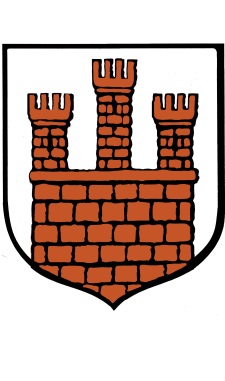 Gmina WąchockSPECYFIKACJA ISTOTNYCH WARUNKÓW ZAMÓWIENIA (SIWZ)Postępowanie o udzielenie zamówienia publicznego w trybie przetargu nieograniczonego na wykonanie zadania pn. PRZEBUDOWA DRÓG WEWNĘTRZNYCH ZLOKALIZOWANYCH NA DZIAŁKACH O NR EWID. 1070 ORAZ 1071 W MIEJSCOWOŚCI RATAJE, GMINA WĄCHOCK.Zamówienia o wartości szacunkowej mniejszej niż kwoty określone w przepisach wydanych na podstawie art. 11 ust. 8 ustawy z dnia 29 stycznia 2004 r. Prawo zamówień publicznych (Dz. U. z 2017 r. poz. 1579) - tekst jednolity.                                                             Zatwierdzam                                      Burmistrz Miasta i Gminy Wąchock                                                      Jarosław SamelaWąchock dnia 27.09.2017 r.Zamawiający:Nazwa Zamawiającego: 	Gmina Wąchock Adres Zamawiającego: 	ul. Wielkowiejska 1, 27-215 WąchockTelefon:	41 27 36 130Faks: 	41 27 36 159Adres bip:      	gmina.wachock.sisco.infoAdres poczty elektronicznej:	sekretariat@wachock.plGodziny urzędowania: 	poniedziałek, wtorek, czwartek 730 – 1530, środa 730 – 1700	piątek 730 – 1400Tryb postępowania:Postępowanie o udzieleniu zamówienia prowadzone jest w trybie przetargu nieograniczonego z zachowaniem zasad określonych ustawą z dnia 29 stycznia 2004 roku  Prawo Zamówień Publicznych (Dz. U. z 2017 r., poz. 1579) – tekst jednolity, zwanej dalej „ustawą” i aktów wykonawczych do ww. ustawy.Opis przedmiotu zamówienia:Przedmiotem zamówienia jest budowa odcinków dróg obejmująca:1) Przebudowa drogi wewnętrznej zlokalizowanej na działce o nr ewid. 1070 w miejscowości Rataje.1.1 Zakres robót obejmuje :-  wykonanie robót ziemnych, przygotowanie koryta pod nawierzchnię, -  wykonanie kompleksowej konstrukcji nawierzchni z mieszanek mineralno –bitumicznych na odcinku ok. ,-  budowę zjazdów indywidualnych do istniejących zabudowań i działek budowlanych,-  odmulenie i wyprofilowanie rowu wraz z wykonaniem ścieku korytkowego skrzynkowego.1.2 Zestawienie powierzchni i długości:Powierzchnia jezdni – 839,0m²Powierzchnia poboczy – 158,2m²Powierzchnia zjazdów – 255,9m²Długość ścieku korytkowego skrzynkowego – 52,5 mbDługość ścieku korytkowego skrzynkowego z pokrywą (na zjazdach) – 14 mbDługość rowu trapezowego - 115,5 mbDługość przepustów – 28 mb1.3 Konstrukcja nawierzchni, poboczy, zjazdów. Przewiduje się  nawierzchnię dla  kategorii  ruchu  KR1  na  podłożu  G1  o  module  sprężystości (wtórnym)  nie  mniejszym  niż  100  MPa,  z betonu  asfaltowego  na  podbudowie  z  kruszywa łamanego stabilizowanego mechanicznie oraz na warstwie odsączającej.1.3.1 Konstrukcja nawierzchni jezdni:warstwa ścieralna z betonu asfaltowego o gr. 4cm;warstwa wiążąca z betonu asfaltowego o gr. ;górna warstwa podbudowy z kruszywa kamiennego łamanego stabilizowanego mechanicznie 0/31,5 o gr.  po zagęszczeniu;dolna warstwa podbudowy z kruszywa kamiennego łamanego stabilizowanego mechanicznie 0/63 o gr.  po zagęszczeniu;warstwa odsączająca z piasku o gr. .1.3.2 Pobocza warstwa z kruszywa kamiennego łamanego stabilizowanego mechanicznie o gr.  po zagęszczeniu, umocniona destruktem, skropionym emulsją i posypana grysem.1.3.3 Zjazdynawierzchnia z kruszywa kamiennego łamanego stabilizowanego mechanicznie o gr.  po zagęszczeniu, umocniona destruktem, skropionym emulsją i posypana grysem.1.3.4 Przepust pod zjazdemprzepusty  rurowe  fi 40  cm  z  rur  HDPE  SN8, wykonane  na podbudowie  z  kruszywa kamiennego łamanego  gr.  15  cm stabilizowanego   mechanicznie 0/31.5mm, podsypce z piasku gr. 10cm oraz obsypce i zasypce z piasku; z obydwu stron przepust zakończyć ściankami czołowymi ze skrzydełkami na  podbudowie z kruszywa kamiennego łamanego 0/31,5 stabilizowanego mechanicznie.1.3.5 Rów trapezowy, ściek korytkowy skrzynkowy rów trapezowy o szerokości dna rowu , nachyleniu skarp 1:1 i głęb. ;prefabrykowany ściek korytkowy skrzynkowy wibroprasowany o wymiarach 55x38x50 na ławie z chudego betonu C8/10 gr. ; na  zjazdach  prefabrykowany  ściek  korytkowy  skrzynkowy  wibroprasowany  z  pokrywą żelbetową  gr.  12  cm,  na ławie  z  betonu  C12/15  gr. .  na  końcowym  odcinku  drogi wewnętrznej  rów  trapezowy o  szerokości  dna  rowu  0,40  m,  nachyleniu  skarp  1:1 i głębokości ;wlot i wylot przy  przepuście  zlokalizowanym  przy  drodze  powiatowej umocniony płytami ażurowymi 0,40x0,60m.2) Przebudowa drogi wewnętrznej zlokalizowanej na działce o nr ewid. 1071 w miejscowości Rataje.2.1 Zakres robót obejmuje :- wykonanie robót ziemnych, przygotowanie koryta pod nawierzchnię, - wykonanie kompleksowej konstrukcji nawierzchni z mieszanek mineralno bitumicznych na  odcinku ok. ,- budowę zjazdów indywidualnych do istniejących zabudowań i działek budowlanych,odmulenie i wyprofilowanie istniejącego rowu,- wykonanie odcinka rowu krytego,- wykonanie ścieku przy jezdni z korytek muldowych betonowych.2.2  Zestawienie powierzchni oraz długości: Powierzchnia jezdni - 689,13m²Powierzchnia poboczy - 139,50m²Powierzchnia zjazdów - 70,0m²Długość rowu krytego - 51,5 mb Przepust 50cm PEHD - 8 mbDługość rowu do odmulenia - 87,5 mbDługość ścieku korytkowego bet. muldowego - 150 mb 2.3 Konstrukcja nawierzchni, poboczy, zjazdówPrzewiduje się nawierzchnię dla kategorii ruchu KR1 na podłożu G1 o module sprężystości (wtórnym)  nie  mniejszym  niż  100  MPa,  z  betonu  asfaltowego  na  podbudowie  z  kruszywa łamanego stabilizowanego mechanicznie i warstwie odsączającej.2.3.1 Konstrukcja nawierzchni jezdni:warstwa ścieralna z betonu asfaltowego o gr. 4cm;warstwa wiążąca z betonu asfaltowego o gr. ;górna warstwa podbudowy z kruszywa kamiennego łamanego stabilizowanego mechanicznie 0/31,5 o gr.  po zagęszczeniu;dolna warstwa podbudowy z kruszywa kamiennego łamanego stabilizowanego mechanicznie 0/63 o gr.  po zagęszczeniu;warstwa odsączająca z piasku o gr. .2.3.2 Pobocza. warstwa  z  kruszywa  łamanego  stabilizowanego  mechanicznie  o  gr.  10  cm   po  zagęszczeniu, wzmocnione destruktem, skropione emulsją i posypane grysem2.3.3 Zjazdy.nawierzchnia z  kruszywa kamiennego łamanego  stabilizowanego  mechanicznie  o  gr.  15  cm   po zagęszczeniu, umocniona destruktem, skropionym emulsją i posypanym grysem. 2.3.4 Przepust pod zjazdem.Przepust rurowy fi  z rury PEHD SN8, na  ławie  o  grubości  15cm  z  kruszywa  łamanego  0/31,5  mm stabilizowanego mechanicznie, podsypce z piasku gr. 10cm; obsypka i zasypka z piasku; obustronne zakończenie przepustu ściankami  czołowymi  ze  skrzydełkami  na  20  cm podbudowie z zagęszczonego kruszywa łamanego 0/31,5.2.3.5 Rów kryty, rów trapezowy, korytko ściekowe.rów  kryty z  PEHD  ø  40cm na  podbudowie z kruszywa łamanego stabilizowanego mechanicznie i na podsypce piaskowej gr. , obsypka i zasypka z piasku, umocnienie wlotu rowu krytego brukiem na zaprawie cem.-piaskowej; wylot  rowu  zakończony  włączeniem  do  istniejącego  rowu  trapezowego,  ścianką  czołową  ze skrzydełkami na  podbudowie z kruszywa łamanego 0/31,5 stabilizowanego mechanicznie;rów trapezowy należy odmulić i wyprofilować;ściek muldowy z korytek bet. wibroprasowanych 50x15x50 na  podbudowie z betonu C12/15 z oporem i  podsypce cementowo-  piaskowej, na  szerokości  zjazdów  indywidualnych,  zamocowana  blacha  stalowa ryflowana gr. , przytwierdzona do korytek na śrubyObsługę geodezyjną bieżącą oraz inwentaryzację geodezyjną powykonawczą.Szczegółowy zakres określony jest w przedmiarze robót który należy rozpatrywać łącznie z projektem budowlanym, specyfikacjami technicznymi,Wykonawca winien zapoznać się z terenem budowy i dokumentacją projektową orazwnieść uwagi w terminie zgodnym z art. 38 ust. 1 ustawy pzp.Wykonawca ponosi pełną odpowiedzialność prawną i finansową za zniszczenie własności prywatnej, samorządowej i państwowej podczas realizacji przedmiotu zamówienia.Wszelkie uzgodnienia z gestorami sieci oraz zarządcami dróg w pasie których prowadzone będą roboty budowlane leżą po stronie Wykonawcy. Opłata za zajęcie pasa drogowego leży po stronie Wykonawcy.UWAGAJeżeli dokumentacja projektowa lub specyfikacja techniczna wykonania i odbioru robót budowlanych wskazywałyby w odniesieniu do niektórych materiałów lub urządzeń znaki towarowe, patenty lub pochodzenie - Zamawiający, zgodnie z art. 29 ust. 3 ustawy Pzp, dopuszcza oferowanie materiałów lub urządzeń równoważnych. Materiały lub urządzenia pochodzące od konkretnych producentów określają minimalne parametry jakościowe                   i cechy użytkowe, jakim muszą odpowiadać materiały lub urządzenia oferowane przez Wykonawcę, aby zostały spełnione wymagania stawiane przez Zamawiającego. Materiały lub urządzenia pochodzące od konkretnych producentów stanowią wyłącznie wzorzec jakościowy przedmiotu zamówienia. Pod pojęciem „minimalne parametry jakościowe i cechy użytkowe” Zamawiający rozumie wymagania dotyczące materiałów lub urządzeń zawarte w ogólnie dostępnych źródłach, katalogach, stronach internetowych producentów. Operowanie przykładowymi nazwami producenta ma jedynie na celu doprecyzowanie poziomu oczekiwań Zamawiającego w stosunku do określonego rozwiązania. Posługiwanie się nazwami producentów/produktów ma wyłącznie charakter przykładowy. Zamawiający, wskazując oznaczenie konkretnego producenta (dostawcy) lub konkretny produkt przy opisie przedmiotu zamówienia, dopuszcza jednocześnie produkty równoważne o parametrach jakościowych i cechach użytkowych co  najmniej na poziomie parametrów wskazanego produktu, uznając tym samym każdy produkt o wskazanych lub lepszych parametrach. W takiej sytuacji Zamawiający wymaga złożenia stosownych dokumentów, uwiarygodniających te materiały lub urządzenia. Zamawiający zastrzega sobie prawo wystąpienia do autora dokumentacji projektowej                o opinię na temat oferowanych materiałów lub urządzeń. Opinia ta może stanowić podstawę do podjęcia przez Zamawiającego decyzji o przyjęciu materiałów lub urządzeń równoważnych albo odrzuceniu oferty z powodu braku równoważności.Wymagania, o których mowa w art. 29 ust. 3a Prawa zamówień publicznych.    Na podstawie art. 29 ust. 3a. Zamawiający wymaga zatrudnienia przez Wykonawcę, Podwykonawcę lub dalszego Podwykonawcę osób wykonujących wszelkie czynności wchodzące w tzw. koszty bezpośrednie na  podstawie umowy o pracę jeżeli wykonanie tych czynności polega na wykonywaniu pracy w sposób określony w art.22 § 1 ustawy z dnia 26 czerwca 1974 r. - Kodeks Pracy ( Dz.U z 2014 r. poz. 1502 z późn.zm).  Tak więc wymóg ten dotyczy osób, które wykonują czynności bezpośrednio związane w wykonywaniem robót, czyli tzw. pracowników fizycznych.  Wymóg nie dotyczy więc, między innymi osób: kierujących budową, wykonujących obsługę geodezyjną, dostawców materiałów budowlanych. Zamawiający zastrzega sobie prawo na każdym etapie realizacji zamówienia do żądania złożenia przez Wykonawcę, w terminie wskazanym przez Zamawiającego:-  oświadczenia Wykonawcy lub Podwykonawcy o zatrudnieniu na podstawie umowy o pracę osób wykonujących czynności, których dotyczy wezwanie Zamawiającego, tj. pracowników fizycznych. Oświadczenie to powinno zawierać w szczególności: dokładne określenie podmiotu składającego oświadczenie, datę złożenia oświadczenia, wskazanie, że objęte wezwaniem czynności wykonują osoby zatrudnione na podstawie umowy o pracę wraz ze wskazaniem liczby tych osób, rodzaju umowy o pracę i wymiaru etatu oraz podpis osoby uprawnionej do złożenia oświadczenia w imieniu wykonawcy lub podwykonawcy – załącznik nr 1 do umowy- poświadczoną za zgodność z oryginałem odpowiednio przez Wykonawcę lub Podwykonawcę kopię dowodu potwierdzającego zgłoszenie pracownika przez pracodawcę do ubezpieczeń, zanonimizowaną w sposób zapewniający ochronę danych osobowych pracowników, zgodnie z przepisami ustawy z dnia 29 sierpnia 1997 r. o ochronie danych osobowych,- poświadczoną za zgodność z oryginałem odpowiednio przez Wykonawcę lub Podwykonawcę kopię umowy/umów o pracę osób wykonujących w trakcie realizacji zamówienia czynności, których dotyczy ww. oświadczenie Wykonawcy lub Podwykonawcy (wraz z dokumentem regulującym zakres obowiązków, jeżeli został sporządzony). Kopia umowy/umów powinna zostać zanonimizowana w sposób zapewniający ochronę danych osobowych pracowników, zgodnie z przepisami ustawy o ochronie danych osobowych (tj. w szczególności bez imion, nazwisk, adresów, nr PESEL pracowników). Informacje takie jak: data zawarcia umowy, rodzaj umowy o pracę i wymiar etatu powinny być możliwe do zidentyfikowania,- zaświadczenie właściwego oddziału ZUS, potwierdzające opłacanie przez Wykonawcę lub Podwykonawcę składek na ubezpieczenia społeczne i zdrowotne 
z tytułu zatrudnienia na podstawie umów o pracę za ostatni okres rozliczeniowy.W trakcie realizacji zamówienia Zamawiający uprawniony jest do wykonywania czynności kontrolnych wobec Wykonawcy odnośnie spełniania ww. wymagań, a w szczególności do:- 	żądania oświadczeń i dokumentów w zakresie potwierdzenia spełniania ww. wymogów i dokonywania ich oceny,- 	żądania wyjaśnień w przypadku wątpliwości w zakresie potwierdzenia spełniania ww. wymogów,- 	przeprowadzania kontroli na miejscu wykonywania świadczeń.w przypadku nie przedstawienia w wyznaczonym terminie dokumentów, o których mowa w pkt. 6 ppkt a i b SIWZ, Wykonawca zapłaci Zamawiającemu karę umowną w wysokości 100,00 zł za każdy dzień zwłoki,Za niespełnianie przez Wykonawcę lub Podwykonawcę wymogu zatrudnienia na podstawie umowy o pracę osób wykonujących wskazane w § 2 pkt. 26 czynności w wysokości 500 zł za każdy stwierdzony przypadek (kara może być nakładana wielokrotnie). Kara nakładana na Wykonawcę dotyczy to także osób świadczących czynności na rzecz Podwykonawcy,w przypadku dwukrotnego nie wywiązania się Wykonawcy lub Podwykonawcy                           z obowiązków, wskazanych w pkt 6 ppkt a i b Zamawiający ma prawo odstąpić od umowy.Nazwy i kody we wspólnym słowniku zamówień (CPV)                                                           45100000-8 roboty przygotowawcze i rozbiórkowe,                                                 45111200-0 roboty w zakresie przygotowania terenu pod budowę i roboty ziemne,45232130-2 regulacja pionowa studzienek i zasuw45233000-9 podbudowy, nawierzchnie,45233000-0 odwodnienie.Termin wykonania zamówieniaZakończenie realizacji zamówienia i zgłoszenie do odbioru końcowego do 20.12.2017 r. Za termin wykonania zamówienia przyjmuje się dzień pisemnego zgłoszenia Zamawiającemu przez Wykonawcę gotowości do odbioru końcowego przedmiotu umowy wraz z przekazaniem pełnej dokumentacji odbiorowej. Pisemne zgłoszenie gotowości do odbioru dla swej skuteczności musi zawierać potwierdzenie inspektora nadzoru o sprawdzeniu i zatwierdzeniu dokumentów odbiorowych oraz możliwości zgłoszenia Zamawiającemu gotowości do odbioru.V. Opis warunków udziału w postępowaniu oraz opis sposobu dokonywania      oceny spełnienia tych warunków:O udzielenie zamówienia mogą ubiegać się Wykonawcy, którzy:                                             a) nie podlegają wykluczeniu na podstawie art. 24 ust. 1 ustawy Pzp,                                       b) nie podlegają wykluczeniu na podstawie art. 24 ust. 5 pkt. 1, 2, 4, 8 ustawy Pzp,O udzielenie zamówienia mogą ubiegać się Wykonawcy spełniający nw. warunki udziału w postępowaniu:Kompetencje lub uprawnienia do prowadzenia określonej działalności zawodowej,                    o ile wynika to z odrębnych przepisów – nie dotyczy.Sytuacja finansowa lub ekonomiczna: w celu potwierdzenia spełnienia powyższego warunku Wykonawca winien wykazać się posiadaniem w banku lub spółdzielczej kasie oszczędnościowo – kredytowej środków finansowych lub zdolności kredytowej w wysokości, co najmniej 250.000,00 zł. (w okresie nie wcześniejszym niż 1 miesiąc przed upływem terminu składania ofert) oraz posiadaniem dokumentów potwierdzających, że Wykonawca jest ubezpieczony od odpowiedzialności cywilnej w zakresie prowadzonej działalności związanej z przedmiotem zamówienia na sumę gwarancyjną w wysokości, co najmniej 250.000,00 zł. Zdolność techniczna lub zawodowa.Warunek ten będzie spełniony przez Wykonawcę, który:a) wykonał co najmniej 2 roboty budowlane obejmujące budowę dróg o min. wartości 250000,00 zł każda – w okresie ostatnich pięciu lat przed upływem terminu składania ofert albo wniosków o dopuszczenie do udziału w postępowaniu. a jeżeli okres prowadzenia działalności jest krótszy – w tym okresie wraz z podaniem ich rodzaju, wartości, daty, miejsca wykonania i podmiotów, na rzecz których roboty te zostały wykonane z załączeniem dowodów określających, czy te roboty budowlane zostały wykonane należycie, w szczególności informacji o tym czy roboty zostały wykonane zgodnie  z przepisami prawa budowlanego i prawidłowo ukończone, przy czym dowodami,  o których mowa, są referencje bądź inne dokumenty wystawione przez podmiot, na rzecz którego roboty budowlane były wykonywane, a jeżeli z uzasadnionej przyczyny o obiektywnym charakterze wykonawca nie jest w stanie uzyskać tych dokumentów - inne dokumenty. W przypadku złożenia przez Wykonawcę dokumentów zawierających kwoty wyrażone w walucie innej niż PLN przed dokonaniem oceny spełniania przez Wykonawcę warunków kwoty te zostaną przeliczone na walutę polską według średniego kursu NBP z dnia opublikowania ogłoszenia w BZP lub pierwszego dnia po dniu publikacji w BZP jeżeli w dniu publikacji NBP nie publikuje średniego kursu walut. b) skieruje do realizacji zamówienia publicznego osobę, w szczególności odpowiedzialną                    za świadczenie usług, kontrolę jakości lub kierowanie robotami budowlanymi,                            wraz z informacją na temat jej kwalifikacji zawodowych, uprawnień, doświadczenia                             i wykształcenia niezbędnego do wykonania zamówienia publicznego, a także zakresu wykonywanych przez nią czynności oraz informacją o podstawie do dysponowania                         tą osobą, tj.:kierownika budowy, posiadającego uprawnienia do kierowania robotami budowlanymi w specjalności drogowej dysponującą aktualnym zaświadczeniem o przynależności do właściwej Izby Samorządu Zawodowego,Uwaga: 	Kierownik budowy powinien posiadać uprawnienia budowlane zgodnie z ustawą z dnia 07 lipca 1994 r. Prawo budowlane (Dz. U. z 2016 r., poz. 290 ze zm.) oraz rozporządzeniem Ministra Infrastruktury i Rozwoju z dnia 11 września 2014 r. w sprawie samodzielnych funkcji technicznych w budownictwie   (Dz. U. z 2014 r., poz. 1278) lub odpowiadające im ważne uprawnienia budowlane, które zostały wydane na podstawie wcześniej obowiązujących przepisów. 	Zgodnie z art. 12a ustawy Prawo budowlane samodzielne funkcje techniczne                               w budownictwie, określone w art. 12 ust. 1 ustawy mogą również wykonywać osoby, których odpowiednie kwalifikacje zawodowe zostały uznane na zasadach określonych  w przepisach odrębnych. Regulację odrębną stanowią przepisy ustawy z dnia  22 grudnia 2015 r. o zasadach uznawania kwalifikacji zawodowych nabytych w państwach członkowskich Unii Europejskiej (Dz. U. z 2016 r., poz. 65).4. Wykonawca może w celu potwierdzenia spełniania warunków udziału w postępowaniu, w stosownych sytuacjach oraz w odniesieniu do konkretnego zamówienia, lub jego części, polegać na zdolnościach technicznych lub zawodowych lub sytuacji finansowej lub ekonomicznej innych podmiotów, niezależnie od charakteru prawnego łączących go z nim stosunków prawnych.5. Wykonawca, który polega na zdolnościach lub sytuacji innych podmiotów, musi udowodnić Zamawiającemu, że realizując zamówienie, będzie dysponował niezbędnymi zasobami tych podmiotów, w szczególności przedstawiając zobowiązanie tych podmiotów do oddania mu do dyspozycji niezbędnych zasobów na potrzeby realizacji zamówienia.6. Zamawiający ocenia, czy udostępniane Wykonawcy przez inne podmioty zdolności techniczne lub zawodowe lub ich sytuacja finansowa lub ekonomiczna, pozwalają na wykazanie przez Wykonawcę spełniania warunków udziału w postępowaniu oraz bada, czy nie zachodzą wobec tego podmiotu podstawy wykluczenia, o których mowa w art. 24 ust. 1 pkt 13–22 i ust. 5 pkt. 1, 2, 4, 8.7. W odniesieniu do warunków dotyczących wykształcenia, kwalifikacji zawodowych lub doświadczenia, Wykonawcy mogą polegać na zdolnościach innych podmiotów, jeśli podmioty te zrealizują roboty budowlane lub usługi, do realizacji których te zdolności są wymagane.8. Wykonawca, który polega na sytuacji finansowej lub ekonomicznej innych podmiotów, odpowiada solidarnie z podmiotem, który zobowiązał się do udostępnienia zasobów, za szkodę poniesioną przez Zamawiającego powstałą wskutek nieudostępnienia tych zasobów, chyba że za nieudostępnienie zasobów nie ponosi winy.9. Jeżeli zdolności techniczne lub zawodowe lub sytuacja ekonomiczna lub finansowa, podmiotu na którego zasobach polega Wykonawca nie potwierdzają spełnienia przez Wykonawcę warunków udziału w postępowaniu lub zachodzą wobec tych podmiotów podstawy wykluczenia, Zamawiający żąda, aby Wykonawca w terminie określonym przez Zamawiającego:1)	zastąpił ten podmiot innym podmiotem lub podmiotami lub2)	zobowiązał się do osobistego wykonania odpowiedniej części zamówienia, jeżeli wykaże zdolności techniczne lub zawodowe lub sytuację finansową lub ekonomiczną.VI. Wykaz oświadczeń i dokumentów, jakie mają złożyć oferenciZgodnie z art. 24 aa ust. 1 ustawy Pzp Zamawiający najpierw dokona oceny ofert a następnie zbada czy oferta która została oceniona jako najkorzystniejsza nie podlega wykluczeniu oraz spełnia warunki udziału w postępowaniu. W przypadku kiedy przedmiotowy Wykonawca uchyla się od zawarcia umowy Zamawiający zbada, czy Wykonawca który złożył ofertę najwyżej ocenioną z pośród pozostałych ofert nie podlega wykluczeniu oraz czy spełnia warunki udziału w postępowaniu.Wykaz wstępnych oświadczeń, które należy dołączyć do oferty:w celu wstępnego wykazania spełniania przez Wykonawcę warunków o których mowa w art. 22 ust. 1b ustawy Pzp należy wraz z ofertą złożyć aktualne na dzień składania ofert oświadczenie dotyczące spełniania warunków udziału w postępowaniu stanowiące wstępne potwierdzenie, że Wykonawca spełnia warunki udziału w postępowaniu, sporządzonego według wzoru stanowiącego załącznik nr 3 do SIWZ. W przypadku jeżeli Wykonawca wykazując spełnianie warunków powołując się na zasoby innych podmiotów w zakresie w jakim powołuje się na ich zasoby zamieszcza informacje o tych podmiotach w przedmiotowym oświadczeniu.W przypadku wspólnego ubiegania się o zamówienie przez Wykonawców, przedmiotowe oświadczenie składa każdy z Wykonawców wspólnie ubiegających się o zamówienie. w celu wstępnego wykazania braku podstaw do wykluczenia z postępowania w sytuacji o której mowa w art. 24 ust. 1 pkt. 12-23 oraz art. 24 ust. 5 pkt. 1, 2, 4, 8 ustawy Pzp należy wraz z ofertą złożyć aktualne na dzień składania ofert oświadczenie dotyczące przesłanek wykluczenia z postępowania sporządzone według wzoru stanowiącego załącznik nr 2 do SIWZ. Wykonawca, który zamierza powierzyć wykonanie części zamówienia podwykonawcom, w celu wykazania braku istnienia wobec nich podstaw wykluczenia w postępowaniu zamieszcza informacje o podwykonawcach oraz części zamówienia która zostanie im powierzona w oświadczeniu stanowiącym załącznik nr 2 do SIWZ w zakresie o którym mowa w rozdz. V SIWZ.W przypadku wspólnego ubiegania się o zamówienie przez Wykonawców (dotyczy również wspólników spółki cywilnej) przedmiotowe oświadczenia składa każdy z Wykonawców wspólnie ubiegających się o zamówienie.Wykonawca który powołuje się na zasoby innych podmiotów, w celu wykazania braku istnienia wobec nich podstaw do wykluczenia zamieszcza informacje o tych podmiotach w przedmiotowym oświadczeniu oraz składa zobowiązanie tego podmiotu do oddania swego zasobu na potrzeby Wykonawcy składającego ofertę – zał. nr 8 do SIWZ.Zobowiązanie podmiotu udostępniającego swoje zasoby na potrzeby Wykonawcy składającego ofertę, należy złożyć wraz z ofertą.W celu dokonania oceny, czy Wykonawca polegając na zdolności czy sytuacji innych podmiotów na zasadach określonych w art. 22a ustawy Pzp, będzie dysponował niezbędnymi zasobami w stopniu umożliwiającym należyte wykonanie zamówienia publicznego oraz oceny czy stosunek łączący Wykonawcę z tymi podmiotami gwarantuje rzeczywisty dostęp do ich zasobów oryginał zobowiązania podmiotu udostępniającego swoje zasoby na potrzeby Wykonawcy składającego ofertę w szczególności winien określać:zakres dostępnych wykonawcy zasobów innego podmiotu.sposób wykorzystania zasobów innego podmiotu, przez Wykonawcę przy realizacji zamówienia publicznego,zakres i okres udziału innego podmiotu przy wykonywaniu zamówienia publicznego,czy podmiot na zdolnościach którego Wykonawca polega w odniesieniu do warunków udziału w postępowaniu dotyczących wykształcenia, kwalifikacji zawodowych, doświadczenia zrealizuje roboty budowlane których przekazane zdolności dotycząWykaz dokumentów do złożenia których Zamawiający wezwie Wykonawcę którego oferta zostanie najwyżej oceniona w niniejszym postępowaniu. W celu potwierdzenia braku podstaw wykluczenia z udziału w postępowaniu:odpis z właściwego rejestru lub z centralnej ewidencji i informacji o działalności gospodarczej, jeżeli odrębne przepisy wymagają wpisu do rejestru lub ewidencji, w celu wykazania braku podstaw do wykluczenia w oparciu o art. 24 ust. 5 pkt 1 ustawy Pzp.,zaświadczenie właściwego naczelnika urzędu skarbowego potwierdzające, że Wykonawca nie zalega z opłacaniem podatków, wystawione nie wcześniej niż 3 miesiące przed upływem terminu składania ofert lub inny dokument potwierdzający, że Wykonawca zawarł porozumienie z właściwym organem podatkowym w sprawie spłat tych należności wraz z ewentualnymi odsetkami lub grzywnami, w szczególności uzyskał przewidziane prawem zwolnienie, odroczenie lub rozłożenie na raty zaległych płatności lub wstrzymanie w całości wykonania decyzji właściwego organu,zaświadczenie właściwej terenowej jednostki organizacyjnej Zakładu Ubezpieczeń Społecznych lub Kasy Rolniczego Ubezpieczenia Społecznego albo inny dokument potwierdzający, że Wykonawca nie zalega z opłacaniem składek na ubezpieczenia społeczne lub zdrowotne, wystawiony nie wcześniej niż 3 miesiące przed upływem terminu składania ofert, lub inny dokument potwierdzający, że wykonawca zawarł porozumienie z właściwym organem w sprawie spłat tych należności wraz z ewentualnymi odsetkami lub grzywnami, w szczególności uzyskał przewidziane prawem zwolnienie, odroczenie lub rozłożenie na raty zaległych płatności lub wstrzymanie w całości wykonania decyzji właściwego organu,informację z Krajowego Rejestru Karnego w zakresie określonym w art. 24 ust. 1 pkt 13, 14 i 21 ustawy Pzp wystawioną nie wcześniej niż 6 miesięcy przed upływem terminu składania ofert.Jeżeli Wykonawca ma siedzibę lub miejsce zamieszkania poza terytorium Rzeczypospolitej Polskiej, zamiast dokumentów, o których mowa w pkt od 3.1 a) do 3.1 d), składa:dokument lub dokumenty wystawione w kraju, w którym wykonawca ma siedzibę lub miejsce zamieszkania potwierdzające że:nie zalega z opłacaniem podatków, opłat, składek na ubezpieczenie społeczne lub zdrowotne albo że zawarł porozumienie z właściwym organem w sprawie spłat tych należności wraz z ewentualnymi odsetkami lub grzywnami, w szczególności uzyskał przewidziane prawem zwolnienie, odroczenie lub rozłożenie na raty zaległych płatności lub wstrzymanie w całości wykonania decyzji właściwego organu.	Dokument powinien być wystawiony nie wcześniej niż 3 miesiące przed upływem terminu składania ofert.nie otwarto jego likwidacji ani nie ogłoszono upadłości.	Dokument powinien być wystawiony nie wcześniej niż 6 miesięcy przed upływem terminu składania ofert.informację z odpowiedniego rejestru albo, w przypadku braku takiego rejestru, inny równoważny dokument wydany przez właściwy organ sądowy lub administracyjny kraju, w którym wykonawca ma siedzibę lub miejsce zamieszkania lub miejsce zamieszkania ma osoba, której dotyczy informacja albo dokument, w zakresie określonym w art. 24 ust. 1 pkt 13, 14 i 21 ustawy Pzp.Dokument powinien być wystawiony nie wcześniej niż 6 miesięcy przed upływem terminu składania ofert.3.3 Jeżeli w kraju, w którym Wykonawca ma siedzibę lub miejsce zamieszkania lub miejsce zamieszkania ma osoba, której dokument dotyczy, nie wydaje się dokumentów, o których mowa w pkt. 3.2. zastępuje się je dokumentem zawierającym odpowiednio oświadczenie Wykonawcy, ze wskazaniem osoby albo osób uprawnionych do jego reprezentacji, lub oświadczenie osoby, której dokument miał dotyczyć, złożone przed notariuszem lub przed organem sądowym, administracyjnym albo organem samorządu zawodowego lub gospodarczego właściwym ze względu na siedzibę lub miejsce zamieszkania Wykonawcy lub miejsce zamieszkania tej osoby.3.4. Wykonawca mający siedzibę na terytorium Rzeczypospolitej Polskiej, w odniesieniu do osoby mającej miejsce zamieszkania poza terytorium Rzeczypospolitej Polskiej, której dotyczy dokument wskazany w pkt. 3.1. d) składa dokument, o którym mowa w pkt. 3.2. ppkt. 2 w zakresie określonym w art. 24 ust. 1 pkt 14 i 21 ustawy Pzp. Jeżeli w kraju, w którym miejsce zamieszkania ma osoba, której dokument miał dotyczyć, nie wydaje się takich dokumentów, zastępuje się go dokumentem zawierającym oświadczenie tej osoby złożonym przed notariuszem lub przed organem sądowym, administracyjnym albo organem samorządu zawodowego lub gospodarczego właściwym ze względu na miejsce zamieszkania tej osoby.Dokument powinien być wystawiony nie wcześniej niż 6 miesięcy przed upływem terminu składania ofert.3.5. W celu potwierdzenia spełnienia warunków udziału w postępowaniu dotyczących sytuacji ekonomicznej lub finansowej Wykonawca złoży następujące dokumenty:1) informację banku lub spółdzielczej kasy oszczędnościowo-kredytowej potwierdzającą wysokość posiadanych środków finansowych lub zdolność kredytową Wykonawcy, wystawioną nie wcześniej niż 1 miesiąc przed upływem terminu składania ofert  (potwierdzenie spełnienia warunku opisanego w rozdz. V.2.2.  SIWZ).2) dokument potwierdzający, że Wykonawca jest ubezpieczony od odpowiedzialności cywilnej w zakresie prowadzonej działalności związanej z przedmiotem zamówienia na sumę gwarancyjną określoną przez Zamawiającego (potwierdzenie spełnienia warunku opisanego w rozdz. V.2.2.  SIWZ).3.6. W celu potwierdzenia przez Wykonawcę spełnienia warunków udziału w postępowaniu dotyczących zdolności technicznej lub zawodowej Wykonawca złoży następujące dokumenty:1) wykaz robót budowlanych wykonanych nie wcześniej niż w okresie ostatnich 5 lat przed upływem terminu składania ofert, a jeżeli okres prowadzenia działalności jest krótszy - w tym okresie, wraz z podaniem ich rodzaju, wartości, daty, miejsca wykonania i podmiotów, na rzecz których roboty te zostały wykonane, z załączeniem dowodów określających czy te roboty budowlane zostały wykonane należycie, w szczególności informacji o tym czy roboty zostały wykonane zgodnie z przepisami prawa budowlanego i prawidłowo ukończone, przy czym dowodami, o których mowa, są referencje bądź inne dokumenty wystawione przez podmiot, na rzecz którego roboty budowlane były wykonywane, a jeżeli z uzasadnionej przyczyny o obiektywnym charakterze wykonawca nie jest w stanie uzyskać tych dokumentów - inne dokumenty (załącznik nr 5 do SIWZ),2) wykaz osób, skierowanych przez Wykonawcę do realizacji zamówienia publicznego,                   w szczególności odpowiedzialnych za świadczenie usług, kontrolę jakości lub kierowanie robotami budowlanymi, wraz z informacjami na temat ich kwalifikacji zawodowych, uprawnień, doświadczenia i wykształcenia niezbędnych do wykonania zamówienia publicznego, a także zakresu wykonywanych przez nie czynności oraz informacją o podstawie do dysponowania tymi osobami (załącznik nr 6 do SIWZ).3.7. Zamawiający żąda od Wykonawcy, który polega na zdolnościach lub sytuacji innych podmiotów na zasadach określonych w art. 22a ustawy Pzp przedstawienia w odniesieniu do tych podmiotów dokumentów wymienionych w pkt. od 3.1 a) do 3.1. d)3.8. Zamawiający żąda od Wykonawcy przedstawienia dokumentów wymienionych w pkt od 3.1.a) do 3.1.d) dotyczących Podwykonawcy, któremu zamierza powierzyć wykonanie części zamówienia, a który nie jest podmiotem, na którego zdolnościach lub sytuacji wykonawca polega na zasadach określonych w art. 22a ustawy Pzp.3.9. Wykonawca w terminie 3 dni od dnia zamieszczenia na stronie internetowej Zamawiającego informacji, o której mowa w art. 86 ust. 5 ustawy Pzp (informacji z otwarcia ofert) przekazuje Zamawiającemu oświadczenie o przynależności lub braku przynależności do tej samej grupy kapitałowej, o której mowa w art. 24 ust. 1 pkt 23 ustawy Pzp. Wraz ze złożeniem oświadczenia, wykonawca może przedstawić dowody, że powiązania z innym wykonawcą nie prowadzą do zakłócenia konkurencji w postępowaniu o udzielenie zamówienia. Oświadczenie przekazuje się według wzoru określonego w załączniku nr 4 do SIWZ. 3.10. W przypadku wspólnego ubiegania się o zamówienie przez Wykonawców, oświadczenie, o którym mowa w pkt. 3.9. składa każdy z Wykonawców wspólnie ubiegających się o zamówienie. Zamawiający wezwie Wykonawcę, którego oferta została najwyżej oceniona, do złożenia w wyznaczonym, nie krótszym niż 5 dni, terminie aktualnych na dzień złożenia oświadczeń lub dokumentów, które potwierdzają okoliczności spełniania warunków udziału w postępowaniu oraz braku podstaw do wykluczenia.VII. Wykonawcy wspólnie ubiegający się o zamówienie.Wykonawcy wspólnie ubiegający się o udzielenie zamówienia muszą ustanowić pełnomocnika do reprezentowania ich w postępowaniu o udzielenie niniejszego zamówienia albo do reprezentowania ich w postępowaniu i zawarcia umowy w sprawie zamówienia publicznego.Pełnomocnictwo winno wyraźnie wskazywać zakres umocowania. Pełnomocnictwo musi być podpisane przez osoby upoważnione do reprezentowania każdego z Wykonawców występujących wspólnie lub wspólników spółki cywilnej i musi być załączone do oferty.Stosowne pełnomocnictwo należy załączyć do oferty w formie oryginału lub kopii potwierdzonej przez notariusza.W formularzu ofertowym (stanowiącym załącznik nr 1 do SIWZ) należy wskazać pełnomocnika konsorcjum oraz wymienić wszystkie podmioty wchodzące w skład konsorcjum.Zgodnie z art. 23 ust. 4 ustawy Pzp Zamawiający ma prawo domagać się zawarcia umowy, która będzie regulowała współpracę w ramach konsorcjum, ale dopiero po wyborze oferty, a przed zawarciem umowy o zamówienie. Na etapie ubiegania się o nie przedsiębiorcy nie muszą więc zawierać takiej umowy.Wszelka korespondencja oraz rozliczenia będą dokonywane wyłącznie z podmiotem występującym jako reprezentant pozostałych - pełnomocnikiem (liderem).Podmioty występujące wspólnie ponoszą solidarną odpowiedzialność za niewykonanie lub nienależyte wykonanie umowy.VIII Pozostałe dokumenty które muszą być załączone do oferty.Wypełniony druk oferty, stanowiący załącznik nr 1 do niniejszej specyfikacji. Upoważnienie osób podpisujących ofertę musi bezpośrednio wynikać z dokumentów dołączonych do oferty. Oznacza to, że jeżeli upoważnienie takie nie wynika wprost z dokumentu stwierdzającego status prawny wykonawcy, to do oferty należy dołączyć stosowne pełnomocnictwo w formie oryginału lub kserokopii potwierdzonej notarialnie.Dowód wpłaty wadium.Kosztorys ofertowy sporządzony metodą kalkulacji uproszczonej.IX. PodwykonawcyWymagania dotyczące umowy o podwykonawstwo, której przedmiotem są roboty budowlane, a których niespełnienie spowoduje zgłoszenie przez Zamawiającego odpowiednio zastrzeżeń lub sprzeciwu, są zgodne z wymogami ustawy Prawo zamówień publicznych. Poza tym w treściach umów muszą być zawarte zapisy zobowiązujące Wykonawcę, Podwykonawcę i dalszego Podwykonawcę do przedstawiania Zamawiającemu protokołów odbiorów częściowych i końcowych podpisanych pomiędzy Wykonawcą, Podwykonawcą i dalszymi Podwykonawcami. W przypadku jeśli w tych protokołach zawarte będą zastrzeżenia lub uwagi, Wykonawca zobligowany będzie do przestawienia dokumentu potwierdzającego ich faktyczne usunięcie. Ponadto Wykonawca zobowiązany będzie do przedstawienia Zamawiającemu, przed datą końcowego rozliczenia z Zamawiającym - najpóźniej na dzień poprzedzający ostateczną zapłatę, oświadczenia Podwykonawców i dalszych Podwykonawców potwierdzającego faktyczne otrzymanie zapłaty od Wykonawcy. Brak oświadczeń będzie skutkował wstrzymaniem zapłaty należnej Wykonawcy bez żadnych konsekwencji dla Zamawiającego wynikającej z nieterminowej zapłaty wynagrodzenia należnego Wykonawcy. 	Umowy o Podwykonawstwo, których przedmiotem są dostawy lub usługi, nie podlegają obowiązkowi przedkładania Zamawiającemu, jeżeli ich wartość jest mniejsza niż                          10 000 zł brutto bez względu na przedmiot tych dostaw lub usług.X. Informacje o sposobie porozumiewania się Zamawiającego z Wykonawcami oraz przekazywania oświadczeń lub dokumentów.Oświadczenia, wnioski, zawiadomienia oraz informacje Zamawiający oraz Wykonawca przekazują pisemnie, za pomocą faksu lub przy użyciu środków komunikacji elektronicznej w rozumieniu ustawy z dnia 18 lipca 2002 r. o świadczeniu usług drogą elektroniczną.Wszelkie oświadczenia, wnioski, zawiadomienia oraz informacje przekazane za pomocą faksu lub w formie elektronicznej wymagają na żądanie każdej ze stron, niezwłocznego potwierdzenia faktu ich otrzymania.Oświadczenia, wnioski, zawiadomienia oraz informacje przekazane za pomocą środków komunikacji elektronicznej uważa się za złożone w terminie, jeżeli ich treść dotarła do adresata przed upływem terminu i została niezwłocznie potwierdzona.W przypadku braku potwierdzenia otrzymania wiadomości przez Wykonawcę, Zamawiający domniema, iż pismo wysłane przez Zamawiającego na numer faksu lub adres e-mail podany przez Wykonawcę w ofercie zostało mu doręczone w sposób umożliwiający zapoznanie się Wykonawcy z jego treścią.W korespondencji kierowanej do Zamawiającego Wykonawca winien posługiwać się numerem postępowania określonym w niniejszej SIWZ, tj. BGK.271.2.2017Forma pisemna zastrzeżona jest dla: złożenia oferty wraz z załącznikami, w tym oświadczeń i dokumentów potwierdzających spełnienie warunków udziału w postępowaniu i braku podstaw do wykluczenia oraz oświadczeń i dokumentów potwierdzających spełnienie wymagań określonych przez Zamawiającego, a także zmiany lub wycofania oferty. Forma pisemna zastrzeżona jest także dla uzupełnienia oferty w trybie art. 26 ust. 3 ustawy Pzp. Zamawiający wezwie Wykonawców, którzy w określonym terminie nie złożyli wymaganych przez Zamawiającego oświadczeń lub dokumentów, lub innych dokumentów niezbędnych do przeprowadzenia postępowania, oświadczeń lub dokumentów, które są niekompletne, zawierają błędy lub budzą wskazane przez Zamawiającego wątpliwości, do ich złożenia, uzupełnienia, lub poprawienia lub do udzielenia wyjaśnień w terminie przez siebie wskazanym, chyba że mimo ich złożenia, uzupełnienia lub poprawienia lub udzielenia wyjaśnień oferta Wykonawcy podlega odrzuceniu albo konieczne byłoby unieważnienie postępowania.Jeżeli Wykonawca nie złoży wymaganych pełnomocnictw albo złoży wadliwe pełnomocnictwa, Zamawiający wezwie do ich złożenia w terminie przez siebie wskazanym, chyba że mimo ich złożenia oferta wykonawcy podlega odrzuceniu albo konieczne byłoby unieważnienie postępowania.Wykonawca może zwrócić się do Zamawiającego o wyjaśnienie treści specyfikacji istotnych warunków zamówienia. Wykonawca kieruje swoje zapytania na adres Zamawiającego (Urząd Miasta i Gminy w Wąchocku, ul. Wielkowiejska 1, 27-215 Wąchock). Zapytania mogą być składane faksem pod nr 41/27-36-159 lub e-mailem wyłącznie na adres: sekretariat@wachock.pl pod warunkiem niezwłocznego potwierdzenia treści zapytania na piśmie (przesłanie za pośrednictwem operatora pocztowego lub osobiste złożenie w siedzibie Zamawiającego własnoręcznie podpisanego zapytania). Składane przez Wykonawców zapytania do specyfikacji powinny być opatrzone zapisem: „Przebudowa dróg wewnętrznych zlokalizowanych na działkach o nr ewid. 1070,oraz 1071 w miejscowości Rataje, gmina Wąchock” , Zapytanie do SIWZ   oraz numerem postępowania BGk.271.2.2017Zamawiający niezwłocznie udzieli wyjaśnień, jednak nie później niż na 2 dni przed upływem terminu składania ofert, pod warunkiem, że wniosek o wyjaśnienie treści SIWZ wpłynął do Zamawiającego nie później niż do końca dnia, w którym upływa połowa wyznaczonego terminu składania ofert. Jeżeli wniosek o wyjaśnienie treści specyfikacji istotnych warunków zamówienia wpłynął po upływie terminu składania wniosku, o którym mowa w pkt 8, lub dotyczy udzielonych wyjaśnień, Zamawiający może udzielić wyjaśnień albo pozostawić wniosek bez rozpoznania. Ewentualne przedłużenie terminu składania ofert nie wpływa na bieg terminu składania wniosku, o którym mowa w pkt. 8.Zamawiający udzieli pisemnie wyjaśnień na zapytania, przesyłając je na adres Wykonawcy za pośrednictwem operatora pocztowego.Treść zapytań wraz z wyjaśnieniami bez ujawniania źródła zapytania Zamawiający zamieści na stronie internetowej, na której udostępniono SIWZ.Zamawiający w uzasadnionych przypadkach może przed upływem terminu składania ofert zmienić treść specyfikacji istotnych warunków zamówienia. Dokonane w ten sposób zmiana stanie się częścią SIWZ. Dokonaną zmianę treści specyfikacji Zamawiający udostępnia na swej stronie internetowej. Zamawiający przedłuży termin składania ofert, jeżeli w wyniku modyfikacji treści specyfikacji niezbędny będzie dodatkowy czas na wprowadzenie zmian w ofertach.
O przedłużeniu terminu Zamawiający powiadomi niezwłocznie wszystkich Wykonawców, którym przekazał specyfikację oraz zamieści informację na swej swojej stronie internetowej.Wykonawca pobierający wersję elektroniczną SIWZ ze strony internetowej Zamawiającego (gmina.wachock.sisco.info) zobowiązany jest do jej monitorowania w terminie do dnia zawarcia umowy, gdyż zamieszczane tam są:wyjaśnienia treści SIWZ,zmiany treści SIWZ, wszelkie informacje dotyczące danego postępowania,zawiadomienie o wyborze oferty.Zamawiający nie przewiduje zwołania zebrania Wykonawców.Postępowanie o udzielenie zamówienia prowadzi się w języku polskim. Osoby uprawnione do porozumiewania się z Wykonawcami:Jacek Lankof  - Kierownik Referatu BGK - tel. (41) 273-61-34, Michał Markowski  - Inspektor ds. inwestycji - tel. (41) 273-61-36Wszelkie informacje dotyczące treści merytorycznej SIWZ udzielone będą wyłącznie w trybie podanym w punkcie 7a.XI. 	Wymagania dotyczące wadium.Wykonawca przystępujący do przetargu zobowiązany jest do wniesienia wadium w wysokości 8000,00 zł (słownie: osiem tysięcy złotych zł)Wadium należy wnieść w formach przewidzianych w art. 45 ust. 6 ustawy Prawo zamówień publicznych.W przypadku wniesienia wadium w formie gwarancji lub poręczenia, z treści gwarancji (poręczenia) musi wynikać bezwarunkowe zobowiązanie gwaranta (poręczyciela) do wypłaty Zamawiającemu pełnej kwoty wadium, w okolicznościach określonych w art. 46 ust. 4a i 5 ustawy Prawo zamówień publicznych, na pierwsze pisemne żądanie zgłoszone przez Zamawiającego, w terminie związania ofertą.Wykonawca zobowiązany jest wnieść wadium przed upływem terminu składania ofert.Wadium w pieniądzu należy wnieść przelewem na rachunek bankowy Zamawiającego w Banku Spółdzielczym w Wąchocku Nr rachunku: 85 8523 0004 0000 0039 2000 0006, tytułem „Wadium -„Przebudowa dróg wewnętrznych zlokalizowanych na działkach o nr ewid. 1070, oraz 1071 w miejscowości Rataje, gmina Wąchock”  ,W przypadku wadium wnoszonego w pieniądzu, jako termin wniesienia wadium przyjęty zostaje termin uznania kwoty na rachunku Zamawiającego.Do oferty należy dołączyć potwierdzenie wniesienia wadium.W przypadku wniesienia wadium w formie innej niż pieniądz – oryginał dokumentu potwierdzającego wniesienie wadium należy zamieścić w osobnej kopercie – opisanej „Wadium” dołączonej do oferty, a kopię dokumentu potwierdzoną „za zgodność z oryginałem” złączyć z ofertą.Zwrot wadium nastąpi zgodnie z art. 46 ustawy Prawo zamówień publicznych.XII. 	Termin związania ofertą.Bieg terminu związania ofertą rozpoczyna się wraz z upływem terminu składania ofert.Wykonawca pozostaje związany ofertą przez okres 30 dni.W uzasadnionych przypadkach, na co najmniej 3 dni przed upływem terminu związania ofertą, Zamawiający może tylko raz zwrócić się do Wykonawców o wyrażenie zgody na przedłużenie tego terminu o oznaczony okres, nie dłuższy jednak niż 60 dni.Wykonawca może przedłużyć termin związania ofertą samodzielnie, zawiadamiając o tym Zamawiającego.Przedłużenie terminu związania ofertą jest dopuszczalne jedynie tylko z jednoczesnym przedłużeniem okresu ważności wadium, a jeśli jest to niemożliwe z wniesieniem nowego wadium na przedłużony okres związania ofertą.W przypadku wniesienia odwołania po upływie terminu składania ofert bieg terminu związania ofertą ulega zawieszeniu do czasu ogłoszenia orzeczenia przez KIO (art. 182 ust. 6 Pzp).XIII.  	Opis sposobu przygotowania ofert1. 	Oferta musi być sporządzona czytelnym pismem w języku polskim i pod rygorem nieważności w formie pisemnej. Zamawiający nie wyraża zgody na składanie ofert                        w postaci elektronicznej.2.	Ofertę podpisuje osoba lub osoby upoważnione do reprezentacji Wykonawcy. 3. 	Wszystkie kartki oferty muszą być spięte w sposób uniemożliwiający dekompletację oferty.4.	Każdy Wykonawca może złożyć w niniejszym postępowaniu tylko jedną ofertę. 5. 	Wszelkie poprawki lub zmiany w tekście oferty powinny być naniesione czytelnie oraz opatrzone podpisem osoby uprawnionej oraz stosowną pieczęcią Wykonawcy.6. 	Treść oferty musi odpowiadać treści specyfikacji istotnych warunków zamówienia.7.   Wykonawcy ponoszą wszelkie koszty związane z przygotowaniem i złożeniem oferty.8. 	Pełnomocnictwo dotyczące Wykonawcy do podpisania oferty oraz pełnomocnictwa dotyczące innych podmiotów do podpisania dokumentów (w tym zobowiązania) dotyczące tego podmiotu, powinny być dołączone do oferty, o ile upoważnienia nie wynikają z innych dokumentów składanych w postępowaniu. Pełnomocnictwa winny być przedstawione w formie oryginału lub notarialnie poświadczonej kopii. 9.	Oświadczenia, o których mowa w Rozporządzeniu Ministra Rozwoju z dnia                                         26 lipca 2016 r. w sprawie rodzajów dokumentów, jakich może żądać Zamawiający                    od Wykonawcy w postępowaniu o udzielenie zamówienia dotyczące Wykonawcy i innych podmiotów, na których zdolnościach lub sytuacji polega Wykonawca na zasadach określonych w art. 22a ustawy oraz dotyczące Podwykonawców, składane                                            są w oryginale. Dokumenty, o których mowa w rozporządzeniu, inne niż oświadczenia, składane są w oryginale lub kopii poświadczonej za zgodność z oryginałem.10.	Poświadczenia za zgodność z oryginałem dokonuje odpowiednio Wykonawca, podmiot, na którego zdolnościach lub sytuacji polega Wykonawca, Wykonawcy wspólnie ubiegający się o udzielenie zamówienia publicznego albo Podwykonawca, w zakresie dokumentów, które każdego z nich dotyczą.11.	Zamawiający może żądać przedstawienia oryginału lub notarialnie poświadczonej kopii dokumentów, o których mowa w Rozporządzeniu Ministra Rozwoju z dnia                                              26 lipca 2016 r. w sprawie rodzajów dokumentów, jakich może żądać Zamawiający                    od Wykonawcy w postępowaniu o udzielenie zamówienia, innych niż oświadczenia, wyłącznie wtedy, gdy złożona kopia dokumentu jest nieczytelna lub budzi wątpliwości  co do jej prawdziwości.12. Wszystkie strony kopii dokumentów muszą być opatrzone oznaczeniem „za zgodność z oryginałem” i podpisane przez osobę/osoby uprawnione, (podpis z  imienną pieczęcią lub czytelny podpis imieniem i nazwiskiem wraz z pieczęcią firmy).13. Dokumenty lub oświadczenia sporządzone w językach obcych należy składać wraz z tłumaczeniami na język polski, sporządzonymi przez tłumacza przysięgłego oraz poświadczonymi przez Wykonawcę lub uprawnionego przedstawiciela Wykonawcy14.	W sprawach nieuregulowanych w SIWZ odnośnie oświadczeń i dokumentów zastosowanie będzie miało w/w rozporządzenie. 15.	Nie ujawnia się informacji stanowiących tajemnicę przedsiębiorstwa w rozumieniu przepisów o zwalczaniu nieuczciwej konkurencji, jeżeli wykonawca, nie później niż                     w terminie składania zastrzegł, że nie mogą być one udostępniane oraz wykazał,                        iż zastrzeżone informacje stanowią tajemnicę przedsiębiorstwa. Powyższe informacje powinny być opatrzone klauzulą „nie udostępniać”. Wykonawca nie może zastrzec informacji, o których mowa w art. 86 ust. 4 ustawy Pzp.                  16.	Składanie ofert przez Wykonawców wspólnie ubiegających się o udzielenie zamówienia następuje zgodnie z zasadami określonymi w rozdz. VII SIWZ.17.	Zalecenia dotyczące opakowania i oznakowania ofert a)	Oferty składane są w jednym egzemplarzu, w nieprzejrzystej i zamkniętej kopercie lub opakowaniu.b) 	Koperta winna być zaadresowana na adres:Urząd Miasta i Gminy w Wąchockuul. Wielkowiejska 127-215 Wąchock	oraz opisana w następujący sposób:„OFERTA NA PRZETARG NIEOGRANICZONY PN. PRZEBUDOWA DRÓG WEWNĘTRZNYCH ZLOKALIZOWANEYCH NA DZIAŁKACH O NR EWID. 1070 ORAZ 1071 W MIEJSCOWOŚCI RATAJE, GMINA WĄCHOCK.i opatrzona nazwą i adresem Wykonawcy wraz z numerami telefonów (dopuszcza się  odcisk pieczęci z nazwą i adresem Wykonawcy). Na kopercie należy ponadto dopisać:„Nie otwierać przed dniem 12.10.2017 r. przed godz. 10:15”
c)   Konsekwencje złożenia oferty niezgodnie z w/w opisem ponosi Wykonawca.d) Wykonawca ponosi również skutki nie wpłynięcia oferty w wyznaczonym terminie                  w przypadku jej złożenia za pośrednictwem poczty lub kuriera.18. Zaleca się oferta została sporządzona na formularzu (wzorze) stanowiącym Załącznik Nr  1 do SIWZ - niezastosowanie formularza podanego przez Zamawiającego nie spowoduje odrzucenia oferty, jednak Wykonawca musi zawrzeć w swojej ofercie wszystkie informacje wymagane przez Zamawiającego wg wzoru stanowiącego Załącznik Nr  1 do SIWZ.19. Zmiana / wycofanie oferty:zgodnie z art. 84 ustawy Wykonawca może przed upływem terminu składania ofert zmienić lub wycofać ofertę,o wprowadzeniu zmian lub zamiarze wycofania oferty należy pisemnie powiadomić Zamawiającego, przed upływem terminu,pismo należy złożyć zgodnie z opisem podanym w rozdziale XI pkt 17 niniejszej SIWZ oznaczając odpowiednio „ZMIANA OFERTY”/„WYCOFANIE OFERTY”,do pisma o zmianie/wycofaniu oferty musi być załączony dokument, z którego wynika prawo osoby podpisującej informację do reprezentowania Wykonawcy.XIV.	Miejsce oraz termin składania i otwarcia ofertSkładanie ofert odbywa się za pośrednictwem operatora pocztowego w rozumieniu ustawy z dnia 23 listopada 2012 r. – Prawo pocztowe (Dz. U. poz. 1529 oraz z 2015 r. poz. 1830), osobiście lub za pośrednictwem posłańca lub kuriera. W przypadku ofert przesyłanych za pośrednictwem operatora pocztowego liczy się data i godzina wpłynięcia ofert do siedziby Zamawiającego.Oferty należy złożyć do dnia 12.10.2017 r. do godz. 10:00 w Urzędzie Miasta i Gminy w Wąchocku sekretariat pokój nr 10, ul. Wielkowiejska 1, 27-215 Wąchock.Otwarcie ofert odbędzie się w dniu 12.10.2017 r. o godz. 10:15 w pok. nr 10 w Urzędzie Miasta i Gminy w Wąchocku (adres j. w.).Otwarcie ofert jest jawne.Bezpośrednio przed otwarciem ofert Zamawiający poda kwotę, jaką zamierza przeznaczyć na sfinansowanie zamówienia.Oferty z ceną wyższą niż kwota, którą Zamawiający zamierza przeznaczyć na sfinansowanie zamówienia, podaną przed otwarciem ofert nie będą badane, chyba że Zamawiający może zwiększyć tę kwotę do ceny najkorzystniejszej oferty.Podczas otwarcia ofert podane zostaną nazwy (firmy) oraz adresy Wykonawców, a także informacje dotyczące ceny, terminu wykonania zamówienia, okresu gwarancji i warunków płatności zawartych w ofertach.Niezwłocznie po otwarciu ofert Zamawiający zamieści na swej stronie internetowej informacje dotyczące:kwoty jaką zamierza przeznaczyć na sfinansowanie zamówienia;firm oraz adresów wykonawców, którzy złożyli oferty w terminie;ceny, terminu wykonania zamówienia, okresu gwarancji i warunków płatności zawartych w ofertach.Zamawiający niezwłocznie zwróci ofertę, która została złożona po terminie składania ofert.XV.	Opis sposobu obliczania ceny1. 	Podstawą do ustalenia ceny oferty przez Wykonawcę stanowi dokumentacja techniczna, specyfikacja techniczna wykonania i odbioru robót, przedmiar robót oraz warunki i obowiązki umowne określone w projekcie postanowień umowy, w szczególności koszty: wszelkich robót przygotowawczych, porządkowych, zagospodarowanie placu budowy, utrzymania zaplecza budowy (naprawy, woda, energia elektryczna, telefon), dozorowania budowy, projektu organizacji robót, prac geodezyjnych i innych czynności niezbędnych do wykonania przedmiotu zamówienia. Cena podana w ofercie musi zawierać wszystkie koszty związane z realizacją przedmiotu zamówienia.2. 	W niniejszym zamówieniu obowiązującym wynagrodzeniem będzie wynagrodzenie kosztorysowe. Przedmiar robót dostarczony przez Zamawiającego jest elementem pomocniczym. Wykonawca zobowiązany jest opracować kosztorys ofertowy sporządzony metodą kalkulacji uproszczonej na  podstawie projektu budowlanego, który jest dokumentem nadrzędnym.3. 	W cenach jednostkowych i całkowitej cenie ofertowej przedkładanych przez Wykonawcę będą zawarte wszelkie cła, podatki i inne należności płatne przez Wykonawcę, według stanu prawnego na dzień wszczęcia postępowania.4. 	Cenę netto (bez podatku od towarów i usług VAT), należny podatek VAT i ceny brutto należy ustalić drogą sporządzenia kosztorysu ofertowego, szczegółowo opracowanego 
w oparciu o dokumentację projektową, załączone przedmiary robót, specyfikacje techniczne wykonania i odbioru robót. Ceny jednostkowe wymienione w kosztorysie oraz ceny wskaźniki cenotwórcze będą stanowić podstawę kalkulacji robót dodatkowych.
Wynagrodzeniem za wykonanie zamówienia jest wynagrodzenie kosztorysowe określone na podstawie kosztorysu ofertowego, który stanowić będzie załącznik do umowy.5. 	Cena całkowita oraz ceny jednostkowe podane przez Wykonawcę w ofercie nie będą podczas wykonywania umowy podlegały waloryzacji, stosownie do postanowień zawartych w treści umowy.6. 	Wykonawca określi cenę oferty z VAT, w złotych polskich. Cena ofertowa winna być podana za pomocą cyfry i słownie. Za cenę ofertową przyjmuje się cenę brutto 
(tj. z należnym podatkiem VAT). Cena winna być podana w zaokrągleniu do dwóch miejsc po przecinku. 7. 	Jeżeli zostanie złożona oferta, której wybór prowadziłby do obowiązku podatkowego Zamawiającego zgodnie z przepisami o podatku od towarów i usług w zakresie dotyczącym wewnątrzwspólnotowego nabycia towarów, Zamawiający w celu oceny takiej oferty doliczy do przedstawionej w niej ceny podatek od towarów i usług, który miałby obowiązek wpłacić zgodnie z obowiązującymi przepisami.8.	Zamawiający nie przewiduje możliwości prowadzenia rozliczeń w walutach obcych. Rozliczenia między wykonawcą, a Zamawiającym będą dokonywane w złotych polskich.9.	Wykonawca winien zgłosić w trakcie postępowania przetargowego wszelkie zauważone błędy, pomyłki, rozbieżności pomiędzy przedmiarem, a dokumentacją projektową  i wystąpić do Zamawiającego o rozstrzygnięcie. 10.	W wyniku nieuwzględnienia okoliczności, które mogą wpłynąć na cenę przedmiotu zamówienia, Wykonawca ponosić będzie skutki błędów w ofercie. Wykonawca powinien zapoznać się z przedmiotem zamówienia w celu skalkulowania ceny oferty z należytą starannością. XVI.	Opis kryteriów, którymi Zamawiający będzie się kierował przy wyborze oferty, wraz z podaniem wag tych kryteriów i sposobu oceny ofert, a jeżeli przypisanie wagi nie jest możliwe z obiektywnych przyczyn, Zamawiający wskazuje kryteria oceny ofert w kolejności od najważniejszego do najmniej ważnegoZamawiający będzie oceniał oferty według następujących kryteriów i ich znaczeniem:-	cena brutto – 60 % -	gwarancja jakości – 40%	CLp = Lpc + Lpg Gdzie:-		CLp– łączna (całkowita) ilośc punktów,-		Lpc – ilość punktów za kryterium: cena brutto,-		Lpg – ilość punktów za kryterium: gwarancja jakości.a)		sposób liczenia ilości punktów w kryterium cena brutto - Lpc		Lpc= (C min/C of) x 100 x 60 %		gdzie:- 		Cmin - najniższa cena spośród wszystkich ofert nieodrzuconych- 		Cof – cena ofertowa badanej ofertyb)		sposób liczenia ilości punktów w kryterium gwarancja jakości - Lpg	Minimalny okres gwarancji jakości – 36 miesięcy od daty odbioru przedmiotu umowy.                  W przypadku zaoferowania przez Wykonawcę krótszej gwarancji jakości, oferta będzie podlegała odrzuceniu na podstawie art. 89 ust. 1 pkt. 2 ustawy Pzp. Maksymalny okres gwarancji 84 miesiące	Lpg = (Gb/84 m-ce) x 100 x 40%	Lpg - ilość punktów za kryterium gwarancja jakości,	Gb – okres gwarancji w miesiącach oferowany w badanej ofercieZamawiający uzna za najkorzystniejszą ofertę która nie będzie podlegać odrzuceniu 
i będzie spełniać warunki ustawy, a także wszystkie warunki niniejszej SIWZ oraz uzyska największą liczbę punktów wynikających z w/w kryteriów oceny ofert.	Punkty otrzymane w każdym z kryteriów zostaną obliczone z dokładnością do dwóch miejsc po przecinku.W toku badania i oceny ofert Zamawiający może żądać od Wykonawców wyjaśnień dotyczących treści złożonych ofert. Niedopuszczalne jest prowadzenie między Zamawiającym a Wykonawcą negocjacji dotyczących złożonej oferty oraz,                                   z zastrzeżeniem art. 87 ust. 2 ustawy Pzp, dokonywanie jakiejkolwiek zmiany w jej treści.Zamawiający poprawia w tekście oferty omyłki na podstawie art. 87 ust. 2 ustawy Pzp., niezwłocznie zawiadamiając o tym Wykonawcę, którego oferta została poprawionaXVII.	Informacje o formalnościach, jakie powinny zostać dopełnione po wyborze oferty w celu zawarcia umowy w sprawie zamówienia publicznego.Niezwłocznie po otwarciu ofert Zamawiający zamieści na stronie internetowej informacje dotyczące:- kwoty jaką zamierza przeznaczyć na sfinansowanie zamówienia,- firm oraz adresów Wykonawców którzy w terminie złożyli oferty,- ceny, terminu wykonania zamówienia, okresu gwarancji i warunków płatności zawartych w ofertach.2. Zamawiający poinformuje niezwłocznie wszystkich Wykonawców o:wyborze najkorzystniejszej oferty, podając nazwę albo imię i nazwisko, siedzibę albo miejsce zamieszkania i adres, jeżeli jest miejscem wykonywania działalności Wykonawcy, którego ofertę wybrano, oraz nazwy albo imiona i nazwiska, siedziby albo miejsca zamieszkania i adresy, jeżeli są miejscami wykonywania działalności Wykonawców, którzy złożyli oferty, a także punktację przyznaną ofertom w każdym kryterium oceny ofert i łączną punktację,Wykonawcach, którzy zostali wykluczeni,Wykonawcach, których oferty zostały odrzucone i powodach odrzucenia oferty,unieważnieniu postępowania,–podając uzasadnienie faktyczne i prawne.                                                                                   3. Zamawiający udostępni informacje, o których mowa pkt. 2 lit. a) oraz d) na swej stronie internetowej.                                                                                                                             4. Wykonawca, którego oferta zostanie uznana za najkorzystniejszą, przed podpisaniem umowy zobowiązany jest do:wniesienia zabezpieczenia należytego wykonania umowy,przedłożenia umowy regulującej współpracę wykonawców wspólnie ubiegających się o udzielenie zamówienia (umowa taka winna określać strony umowy, cel działania, sposób współdziałania, zakres prac przewidzianych do wykonania każdemu z nich, solidarną odpowiedzialność za wykonanie zamówienia, oznaczenie czasu trwania konsorcjum (obejmującego okres realizacji przedmiotu zamówienia, gwarancji i rękojmi), wykluczenie możliwości wypowiedzenia umowy konsorcjum przez któregokolwiek z jego członków do czasu wykonania zamówienia, zakaz zmian w umowie bez zgody Zamawiającego),złożenia informacji o osobach umocowanych do zawarcia umowy i okazania ich pełnomocnictwa, jeżeli taka konieczność zaistnieje,złożenia informacji – stosownie do treści oświadczenia zawartego w formularzu oferty zawierającej nazwę/y, adres/y podwykonawcy/ów.Z wykonawcą, którego oferta została uznana za najkorzystniejszą zostanie zawarta umowa na warunkach określonych we wzorze umowy stanowiącym Załącznik Nr 7 do SIWZ.Zamawiający zawiera umowę w sprawie zamówienia publicznego, z zastrzeżeniem art. 183 ustawy Pzp w terminie nie krótszym niż 5 dni od dnia przesłania zawiadomienia o wyborze najkorzystniejszej oferty, jeżeli zawiadomienie to zostało przesłane przy użyciu środków komunikacji elektronicznej, albo 10 dni – jeżeli zostało przesłane w inny sposób.Zamawiający może zawrzeć umowę w sprawie zamówienia publicznego przed upływem terminów wymienionych w pkt. 5, jeżeli w postępowaniu o udzielenie zamówienia:a) 	złożono tylko jedną ofertę, b) 	upłynął termin do wniesienia odwołania na czynności Zamawiającego wymienione w art. 180 ust. 2 ustawy Pzp lub w następstwie jego wniesienia Izba ogłosiła wyrok lub postanowienie kończące postępowanie odwoławcze.Podpisanie umowy nastąpi w siedzibie Zamawiającego w terminie przez niego wskazanym.Jeżeli Wykonawca, którego oferta została wybrana, uchyla się od zawarcia umowy w sprawie zamówienia publicznego lub nie wnosi wymaganego zabezpieczenia należytego wykonania umowy, Zamawiający może wybrać ofertę najkorzystniejszą spośród pozostałych ofert bez przeprowadzania ich ponownego badania i oceny, chyba że zachodzą przesłanki unieważnienia postępowania, o których mowa w art. 93 ust. 1 ustawy Pzp.Zamawiający nie później niż w terminie 30 dni od dnia zawarcia umowy w sprawie zamówienia publicznego zamieści ogłoszenie o udzieleniu zamówienia w Biuletynie Zamówień Publicznych.XVIII.	Wymagania dotyczące zabezpieczenia należytego wykonania umowy.1) Wykonawca, którego oferta zostanie wybrana jest zobowiązany wnieść zabezpieczenie należytego wykonania umowy w wysokości 7% oferowanej ceny brutto zawartej w ofercie.2) Zabezpieczenie należytego wykonania umowy należy wnieść w jednej lub kilku formach określonych w art. 148 ust. 1 ustawy Pzp, tj.pieniądzu,poręczeniach bankowych lub poręczeniach spółdzielczej kasy oszczędnościowo-kredytowej, z tym że zobowiązanie kasy jest zawsze zobowiązaniem pieniężnym,gwarancjach bankowych,gwarancjach ubezpieczeniowych,poręczeniach udzielanych przez podmioty, o których mowa w art. 6b ust. 5 pkt 2 ustawy z dnia 9 listopada 2000 r. o utworzeniu Polskiej Agencji Rozwoju Przedsiębiorczości.3) Zamawiający nie dopuszcza możliwości wniesienia zabezpieczenia należytego wykonania umowy w formach określonych w art. 148 ust. 2 ustawy Pzp.4) Zabezpieczenie należytego wykonania umowy wnoszone w pieniądzu należy wpłacić przelewem na rachunek bankowy Zamawiającego w Banku Spółdzielczym w Wąchocku nr rachunku: 85 8523 0004 0000 0039 2000 0006, z podaniem tytułu wpłaty: Zabezpieczenie należytego wykonania umowy na – „Budowa kanalizacji sanitarnej w m Parszów ul. Staszica, ul. Szkolna, ul. Dolna” Potwierdzenie przelewu (oryginał lub kopię potwierdzoną za zgodność z oryginałem przez osobę uprawnioną do podpisywania oferty) należy przekazać Zamawiającemu przed podpisaniem umowy.5)	Jeżeli Wykonawca wyrazi zgodę, Zamawiający może zaliczyć wadium wpłacone w pieniądzu na poczet zabezpieczenia należytego wykonania umowy.6)	Jeżeli zabezpieczenie wniesiono w pieniądzu, Zamawiający przechowuje je na oprocentowanym rachunku bankowym. Zamawiający zwraca zabezpieczenie wniesione w pieniądzu z odsetkami wynikającymi z umowy rachunku bankowego, na którym było ono przechowywane, pomniejszone o koszt prowadzenia tego rachunku oraz prowizji bankowej za przelew pieniędzy na rachunek bankowy Wykonawcy.7)	Jeżeli zabezpieczenie należytego wykonania umowy wnoszone jest w formie innej niż pieniądzu należy je złożyć w oryginale w sekretariacie Urzędu Miasta i Gminy w Wąchocku - pokój nr 10, przed podpisaniem umowy.8)	Z treści zabezpieczenia przedstawionego w formie gwarancji/poręczenia winno m.in. wynikać, że bank, ubezpieczyciel, poręczyciel zapłaci, na rzecz Zamawiającego w terminie maksymalnie 30 dni od pisemnego żądania kwotę zabezpieczenia, na pierwsze wezwanie Zamawiającego, bez odwołania, bez warunku, niezależnie od kwestionowania czy zastrzeżeń Wykonawcy i bez dochodzenia czy wezwanie Zamawiającego jest uzasadnione czy nie.9)	W trakcie realizacji umowy Wykonawca może dokonać zmiany formy zabezpieczenia na jedną lub kilka form, o których mowa w pkt. 2. Zmiana formy zabezpieczenia jest dokonywana z zachowaniem ciągłości zabezpieczenia i bez zmniejszenia jego wysokości.10)	Jeżeli okres na jaki ma zostać wniesione zabezpieczenie przekracza 5 lat, zabezpieczenie w pieniądzu wnosi się na cały ten okres, a zabezpieczenie w innej formie wnosi się na okres nie krótszy niż 5 lat, z jednoczesnym zobowiązaniem się Wykonawcy do przedłużenia zabezpieczenia lub wniesienia nowego zabezpieczenia na kolejne okresy.11)	W przypadku nieprzedłużenia lub niewniesienia nowego zabezpieczenia najpóźniej na 30 dni przed upływem terminu ważności dotychczasowego zabezpieczenia wniesionego w innej formie niż w pieniądzu, Zamawiający zmienia formę na zabezpieczenie w pieniądzu, poprzez wypłatę kwoty z dotychczasowego zabezpieczenia. Wypłata, o której mowa następuje nie później niż w ostatnim dniu ważności dotychczasowego zabezpieczenia.12)	Zmawiający ustala podział zabezpieczenia należytego wykonania umowy na dwie części: 70% wartości zabezpieczenia dotyczyć będzie wykonania umowy, 30% wartości zabezpieczenia dotyczyć będzie rękojmi za wady.13) Część zabezpieczenia gwarantująca zgodne z umową wykonanie robót zostanie zwrócona lub zwolniona w ciągu 30 dni od dnia wykonania zamówienia i uznania Zamawiającego za należycie wykonane. Pozostała część zabezpieczenia dotycząca rękojmi za wady zostanie zwrócona nie później niż w 15 dniu po upływie okresu rękojmi za wady.	XIX.	Istotne dla stron postanowienia, które zostaną wprowadzone do treści zawieranej umowy w sprawie zamówienia publicznego, wzór umowy.Zamawiający wymaga, aby wybrany Wykonawca zawarł z nim umowę na warunkach określonych w załączonym wzorze umowy stanowiącym Załącznik nr 7 do niniejszej SIWZ.Wykonawca akceptuje treść wzoru umowy na wykonanie przedmiotu zamówienia, oświadczeniem zawartym w treści formularza ofertowego. Zamawiającemu przysługuje prawo do zmiany postanowień zawartej umowy w stosunku do treści oferty, na podstawie której dokonano wyboru Wykonawcy, w sytuacjach o których mowa w § 10  wzoru umowy.Zawarta umowa będzie jawna i będzie podlegała udostępnianiu na zasadach określonych w przepisach o dostępie do informacji publicznej (art. 139 ust. 3 ustawy Pzp).XX.	Pouczenie o środkach ochrony prawnej przysługujących wykonawcy w toku  postępowania o udzielenie zamówienia.1.	Środki ochrony prawnej określone w ustawie Pzp, przysługują Wykonawcy, a także innemu podmiotowi, jeżeli ma lub miał interes w uzyskaniu danego zamówienia oraz poniósł lub może ponieść szkodę w wyniku naruszenia przez Zamawiającego przepisów ww. ustawy.2.	W niniejszym postępowaniu, którego wartość zamówienia jest mniejsza niż kwoty określone w przepisach wydanych na podstawie art. 11 ust. 8 ustawy Pzp, odwołanie przysługuje wyłącznie wobec czynności:a) określenia warunków udziału w postępowaniu,b) wykluczenia odwołującego z postępowania o udzielenie zamówienia,c) odrzucenia oferty odwołującego,d) opisu przedmiotu zamówienia,e) wyboru najkorzystniejszej oferty.3.	Szczegółowe zasady wnoszenia środków ochrony prawnej oraz postępowania toczonego wskutek ich wniesienia określa Dział VI ustawy Pzp.XXI. Inne informacje.Rozliczenia między Zamawiającym a Wykonawcą dokonywane będą w walucie polskiej w złotych (PLN).Zamawiający nie przewiduje zwrócenia Wykonawcom kosztów udziału w postępowaniu.Zamawiający nie dopuszcza składania ofert częściowych.Zamawiający nie dopuszcza składania ofert wariantowych.Zamawiający nie zamierza zawierać umowy ramowej.Zamawiający nie przewiduje prowadzenia aukcji elektronicznej.Zamawiający nie przewiduje zamówień uzupełniających.Zamawiający nie przewiduje udzielania zaliczek na poczet wykonania zamówienia.W zakresie nieuregulowanym niniejszą SIWZ zastosowanie mają przepisy ustawy Pzp oraz rozporządzenia Ministra Rozwoju z dnia 26 lipca 2016 r. w sprawie rodzajów dokumentów jakich może żądać Zamawiający od Wykonawcy w postępowaniu o udzielenie zamówienia.XXII. Informacja o obowiązku osobistego wykonywania przez Wykonawcę kluczowych części zamówienia, jeżeli Zamawiający dokonuje takiego zastrzeżenia.Zamawiający nie wprowadza zastrzeżenia o obowiązku osobistego wykonania przez Wykonawcę kluczowych części zamówienia.XXIII. Wykaz załączników do SIWZ.Załącznik Nr 1 - Formularz oferty,Załącznik Nr 2 - Oświadczenie z art. 25a ust. 1ustawy Pzp – podstawy wykluczenia,Załącznik Nr 3 - Oświadczenie z art. 25a ust. 1ustawy Pzp – warunki udziału,Załącznik Nr 4 - Oświadczenie dot. grupy kapitałowej,Załącznik nr 5 - Wykaz zrealizowanych robót budowlanych, Załącznik nr 6 - Wykaz osób, którymi dysponuje lub będzie dysponował Wykonawca i które będą uczestniczyć w wykonaniu zamówienia,Załącznik nr 7 – Projekt umowy,Załącznik nr 8 - Zobowiązanie innego podmiotu do oddania do dyspozycji niezbędnych zasobów na potrzeby realizacji zamówienia,Załącznik nr 9 – Projekty budowlane,Załącznik nr 10 – Specyfikacje techniczne,Załącznik nr 11 – Przedmiary robót